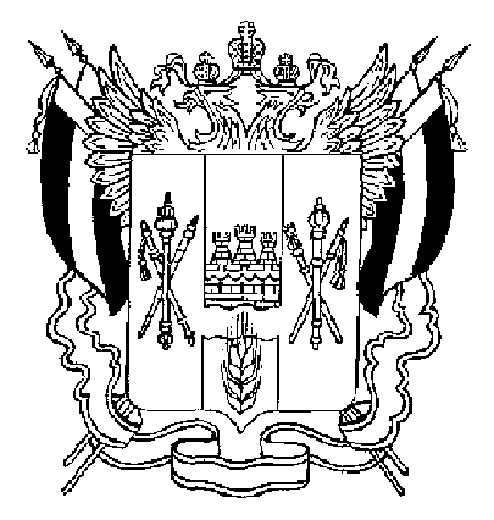 ТЕРРИТОРИАЛЬНАЯ  ИЗБИРАТЕЛЬНАЯ  КОМИССИЯ АКСАЙСКОГО  РАЙОНА  РОСТОВСКОЙ  ОБЛАСТИ  ПОСТАНОВЛЕНИЕ21 июня 2019г. 									      № 144-14г. АксайОб утверждении состава Рабочей группы 
по информационным спорам и иным вопросам информационного обеспечения дополнительных выборов депутата Собрания депутатов Аксайского городского поселения Аксайского района Ростовской области четвертого созыва по одномандатному избирательному округу № 8В соответствии с пунктом 7 статьи 56, статьей 60 Федерального закона от 12.06.2002 № 67-ФЗ «Об основных гарантиях избирательных прав и права на участие в референдуме граждан Российской Федерации», пунктом 3 части 13 статьи 17 Областного закона от 12.05.2016 № 525-ЗС «О выборах и референдумах в Ростовской области», в целях реализации полномочий Территориальной избирательной комиссии Аксайского района Ростовской области по контролю за соблюдением участниками избирательного процесса порядка и правил информирования избирателей, проведения предвыборной агитации при проведении дополнительных выборов депутата Собрания депутатов Аксайского городского поселения Аксайского района Ростовской области четвертого созыва по одномандатному избирательному округу № 8,Территориальная избирательная комиссия Аксайского района ПОСТАНОВЛЯЕТ:Утвердить прилагаемый состав Рабочей группы по информационным спорам и иным вопросам информационного обеспечения дополнительных выборов депутата Собрания депутатов Аксайского городского поселения Аксайского района Ростовской области четвертого созыва по одномандатному избирательному округу № 8 (далее – Рабочая группа). Назначить руководителем Рабочей группы заместителя председателя Территориальной избирательной комиссии Аксайского района Ростовской области Леденеву Сирануш Вартановну.Назначить заместителем руководителя Рабочей группы секретаря Территориальной избирательной комиссии Аксайского района Ростовской области Соколинскую Елену Юрьевну.Разместить настоящее постановление на сайте Территориальной избирательной комиссии Аксайского района в информационно-телекоммуникационной сети «Интернет».Контроль за выполнением настоящего постановления возложить 
на заместителя председателя комиссии С.В. Леденеву.Председатель комиссии					А.А. МалинниковаСекретарь комиссии						Е.Ю. СоколинскаяУТВЕРЖДЕНпостановлением Территориальной избирательной комиссии Аксайского районаот « 21»июня 2019г. № 144-14СОСТАВ рабочей группы по информационным спорам и иным вопросам информационного обеспечения дополнительных выборов депутата Собрания депутатов Аксайского городского поселения Аксайского района Ростовской области четвертого созыва по одномандатному избирательному округу № 8ЛЕДЕНЕВА Сирануш Вартановназаместитель председателя Территориальной избирательной комиссии Аксайского района, руководитель Рабочей группы СОКОЛИНСКАЯ Елена Юрьевнасекретарь Территориальной избирательной комиссии Аксайского района, заместитель руководителя Рабочей группы ЩЕБЕТУН Валентина Петровначлен Территориальной избирательной комиссии Аксайского района с правом решающего голоса ЛУКИНАНаталья АндреевнаГлавный редактор  МУП редакции газеты «Победа»КРАКАУСКЕНЕ Ольга Пантелеевнадиректор МБУ ДО «Центр профориентации» Аксайского районаБАЧАРОВ Сергей Ивановиччлен Территориальной избирательной комиссии Аксайского района с правом решающего голоса